Selbsteinschätzungsbogen zur englischen Lesekompetenz (basierend auf Kolb 2011 und Council of Europe 2018)1. Ich kann ein englisches Bilderbuch verstehen.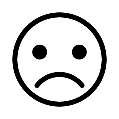 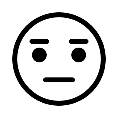 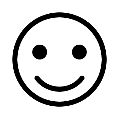 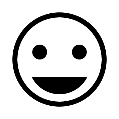  □ 		  □ 		  □		  □  2. Ich kann englische Wörter, die ich kenne, lesen und verstehen.  □ 		  □ 		  □		  □  3. Ich kann einfache Sätze auf Englisch lesen und verstehen. □ 		    □ 		   □		   □  4. Ich kann englische Sätze Bildern zuordnen. □ 		    □ 		   □		    □   5. Wenn ich ein englisches Wort nicht kenne, kann ich durch Bilder herausfinden, was es heißt. □ 		    □ 		   □		    □  6. Wenn ich ein englisches Wort nicht kenne, kann ich durch den Text herausfinden, was es heißt. □ 		    □ 		   □		    □  7. Ich verstehe ein englisches Wort, das ich nicht kenne, wenn es einem deutschen Wort oder einem Wort aus einer anderen Sprache, die ich spreche, ähnlich ist.  □ 		    □ 		   □		    □  8. Ich kann einen englischen Text vorlesen.  □ 		    □ 		   □		    □  9. Ich kann ein englisches Buch auf Deutsch vorstellen.  □ 		    □ 		   □		    □  